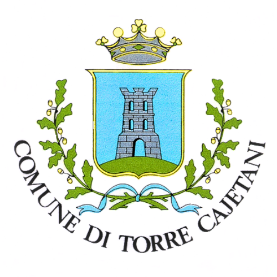 Comune di Torre CajetaniAVVISO ALL’UTENZASi comunica che l’Ufficio Tributi, per il solo tributo TA.RI., riceverà il pubblico GIOVEDI 7 marzo e GIOVEDI 14 marzo, in orario pomeridiano, dalle ore 15:00 alle ore 17:00.F.to Il Responsabile del Servizio